Cheddleton Parish Council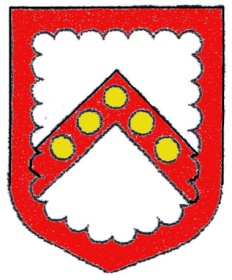 Clerk:   Ms. L. J. Eyre                                  Telephone:  01538 385223  34, The Walks, Leek, Staffs, ST13 8BY.      Email: louise.eyre.cheddletonpc@sky.com3 September 2020.Dear Sir/Madam,L01-20 The Local Authorities and Police and Crime Panels (Coronavirus) (Flexibility of Local Authority and Police and Crime Panel Meetings) (England and Wales) Regulations 2020All members of the Parish Council Planning Committee are hereby summoned to the online Zoom Parish Council Meeting on 16th September 2020 at 7:30pm.  An agenda for the meeting is set out below (this is an abridged agenda, items not included will be addressed at a future meeting)Ms. L.J. EyreClerk.	AGENDA1	Apologies2	Declarations of Interest. 3	Members’ Sec. 33 Dispensation Requests4	To determine Planning Application SMD/2020/0462 – 141 Cheadle Road CheddletonProposed development Rear extension to replace conservatory with two storey extension and single storey lean to rear extension, alterations to front garden to create off road parking5	To determine Planning Application SMD/2020/0467 – 38 Churchill Avenue CheddletonProposed development alterations to form First Floor Bedroom Accommodation6	To determine Planning Application SMD/2020/0478 – 110a Basford Bridge Lane Cheddleton. Proposed development GarageZoom MeetingTopic: Cheddleton Parish Council Planning MeetingTime: Sep 16, 2020 19:30 Londonhttps://us02web.zoom.us/j/83751772426 Meeting ID: 837 5177 2426